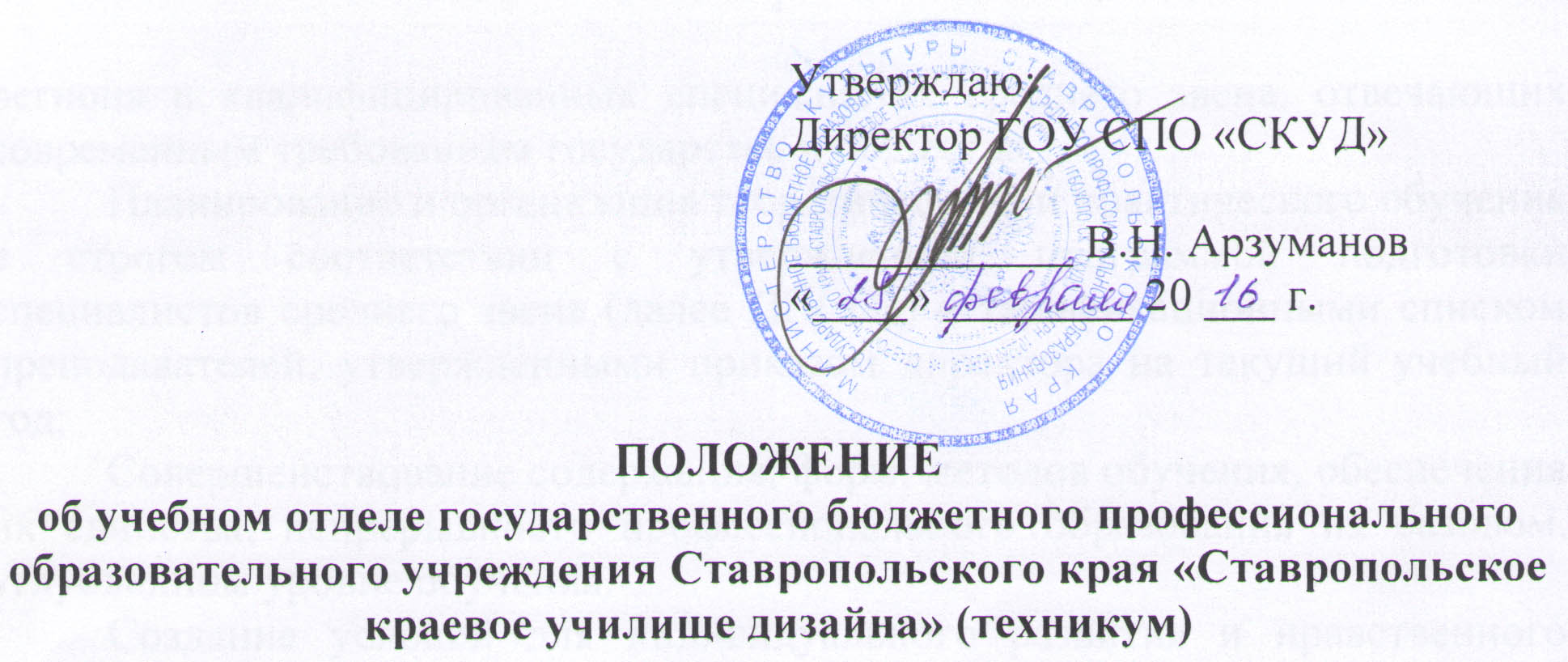 1. Общие положения1.1. Учебный отдел является структурным подразделением государственного бюджетного профессионального образовательного учреждения Ставропольского края «Ставропольское краевое училище дизайна» (техникум)  (далее училище). Понятия «учебный отдел» и «учебная часть» в училище тождественны. 1.2. Учебный отдел возглавляет заместитель директора по учебной работе.1.3. В своей деятельности учебный отдел руководствуется: Конституцией Российской Федерации, Федеральным законом РФ № 273-ФЗ от 29.12.2012г. «Об образовании в Российской Федерации», действующим законодательством и иными нормативно-правовыми актами, федеральными государственными образовательными стандартами среднего профессионального образования (ФГОС СПО), уставом и локальными нормативно-правовыми актами училища.2. Структура учебного отдела2.1.Структуру, штаты, должностные обязанности сотрудников учебного отдела утверждает директор училища.2.2. Состав структурного подразделения «учебный отдел»: заместитель директора по учебной работе, преподаватели, секретарь учебной части, лаборант.2.3. Руководство работой отдела осуществляет заместитель директора по учебной работе.2.4 Специалисты учебного отдела непосредственно заместителю директора по учебной работе.3. Цели и задачи учебного отдела:Удовлетворение потребности обучающихся в получении качественного среднего профессионального образования в соответствии с избранным направлением профессиональной подготовки, обеспечение всестороннего их развития — профессионального и личностного, удовлетворение потребности региона в квалифицированных специалистах среднего звена, отвечающих современным требованиям государства и общества.Планирование и организация теоретического и практического обучения в строгом соответствии с утвержденной программой подготовки специалистов среднего звена (далее ППССЗ) и тарификационными списком преподавателей, утвержденными приказом директора на текущий учебный год; Совершенствование содержания, форм, методов обучения, обеспечения их единства, непрерывности профессионального образования на базовом, углубленном уровне обучения. Создание условий для индивидуального развития и нравственного формирования личности обучающихся. Внесение предложений по совершенствованию материально-технического обеспечения учебного процесса. 4. Основные функции, выполняемые учебным отделом.Учебный отдел училища выполняет следующие функции:- разработка и подготовка проектов локальных актов и приказов, регламентирующих организацию и проведение образовательной работы в училище;- выполнение учебных планов по специальностям;- контроль за теоретическим и практическим обучением студентов;- проверка посещаемости учебных занятий;- разработка и подготовка информационно-методических материалов для обучающихся в целях адаптации к условиям обучения в училище;- проведение систематического мониторинга состояния образовательной среды и учет его результатов в практической деятельности;- ведение переписки с предприятиями, организациями, учреждениями по разным вопросам, относящимся к компетенции учебного отдела;- ведение электронной базы данных обучающихся;- организация образовательного процесса в училище и диспетчеризацияучебной работы училища;- организация своевременной эффективной замены отсутствующих преподавателей;- координация разработки рабочих учебных планов по специальностям;- составление статистической отчетности, ведение учета основных показателей образовательной работы училища;- организация учета и анализа учебной деятельности по успеваемости студентов; - составление расписания учебных занятий, организация выполнения расписания;- составление расписания экзаменов и зачетов;- систематический учёт часов;- учёт замен учебных занятий;- планирование использования аудиторного фонда для проведения занятий;- подготовка материала для приказа о переводе студентов на следующий курс, отчислении, переводе в другие учебные заведения, восстановлении;- обеспечение выполнения учебных планов и программ;- контроль за выполнением приказов, распоряжений, решений директора и заместителя директора по учебной работе по вопросам планирования, организации и руководства образовательным процессом;- контроль за ходом экзаменационной сессии и текущей успеваемости ипосещаемости в учебных группах;- контроль явки преподавателей на работу (согласно расписанию);- контроль за выполнением графика учебного процесса;- контроль за выполнением расписания учебных занятий;- организация учёта и планирования в училище;- своевременная сдача отчетной документации - контроль явки преподавателей на работу (согласно расписанию);- проверка учебных журналов;- контроль за выполнением графика ликвидации академическихзадолженностей;- контроль за оформлением зачётных книжек и студенческих билетов;- контроль за проведением учебных занятий, выполнением учебных планов и программ, календарно-тематических планов изучения учебных дисциплин;- осуществление связи с родителями и законными представителями обучающихся. - участие в работе аттестационной комиссии училища;- участие в работе Совета, педагогического совета, методического совета училища;- ведение в установленном порядке документации в соответствии с номенклатурой дел училища. Функции и обязанности преподавателей  училища определяются в соответствии с уставом училища, правилами внутреннего трудового распорядка, должностными инструкциями.5. Права и ответственность сотрудников учебного отдела5.1. Права и ответственность сотрудников учебного отдела определяется уставом училища, правилами внутреннего распорядка, должностными инструкциями и настоящим положением.5.2. Учебный отдел имеет право:• Заместитель директора по учебной работе имеет право заверять документы учебного отдела (выписки из приказов, копии зачетных книжек и т.п.);• принимать решения и давать разъяснения по вопросам входящим в его компетенцию;• взаимодействовать с другими структурными подразделениями училища, в том числе получать своевременно всю необходимую информацию, необходимую для осуществления работ, проводимых учебным отделом.5.3. Всю полноту ответственности за качество и своевременность выполнения возложенных настоящим положением на учебный отдел задач и функций несет заместитель директора по учебной работе.5.4. Степень ответственности специалистов учебного отдела устанавливается должностными инструкциями.6. Взаимодействие учебного отдела с другими структурнымиподразделениями училища6.1. Все распоряжения сотрудники учебного отдела от других структурных подразделений получают через заместителя директора по учебной работе.Для выполнения функций и реализации прав, предусмотренных настоящим Положением, учебный отдел взаимодействует:6.2. С заместителем директора по воспитательной работе, учебно-методической работе:• предоставляет необходимые сведения по контингенту обучающихся, всех форм обучения;• получает учебные планы на текущий год;• получает служебные записки по личному составу студентов;• предоставляют все необходимые документы, для работы комиссии попереходу обучающихся с платного обучения на бесплатное.6.3. С секретарем руководителя:• учебный отдел передает почтовую корреспонденцию для отправки;• получает копии организационно-распорядительных документов в соответствии со списком рассылки, почтовую корреспонденцию, адресованную учебному отделу, копии приказов.6.4. со специалистом по кадрам:• учебный отдел передает необходимые сведения, копии, выписки для личных дел студентов;• получает выписки из приказов по личному составу преподавателей.6.5. С бухгалтерией:• передает акты на списание бланков строгой отчетности;• предоставляет выписки из приказов по личному составу студентов;• ежемесячно предоставляет сведения по контингенту студентов, всех форм обучения.• предоставляет всю необходимую информацию по запросу главногобухгалтера.Учебный отдел осуществляет постоянную связь со всеми структурными подразделениями по вопросам, возникающим в ходе выполнения основных задач и функций отдела.